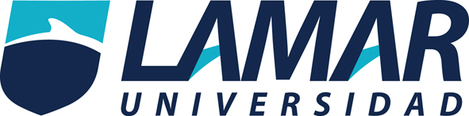 Rodrigo Barajas Navarro3-AQuímica 2Actividad Preliminar 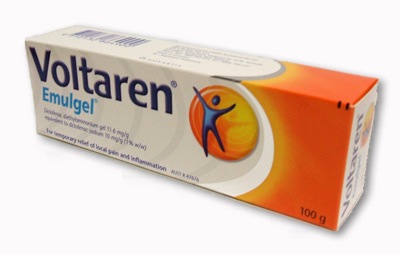 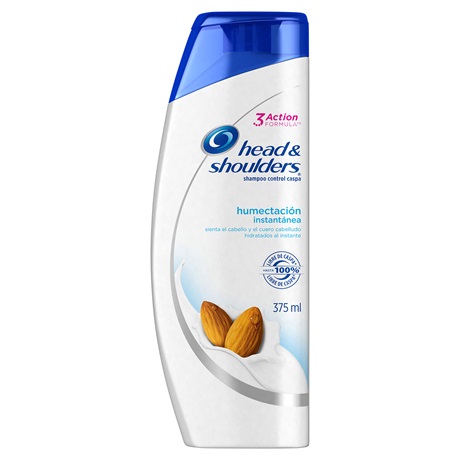 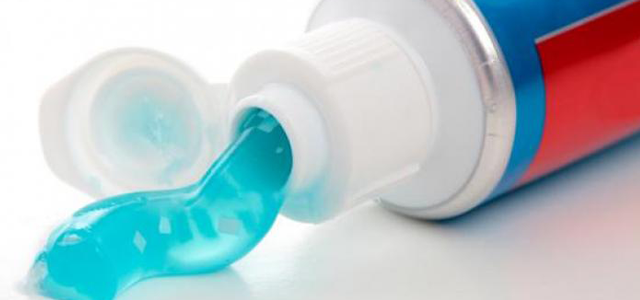 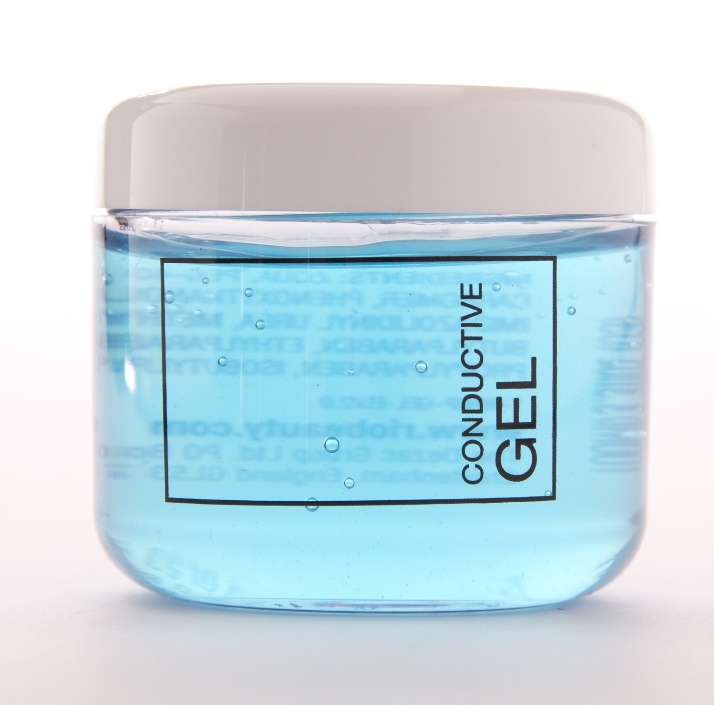 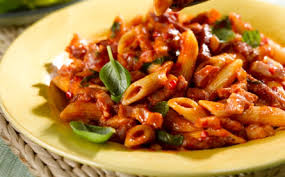 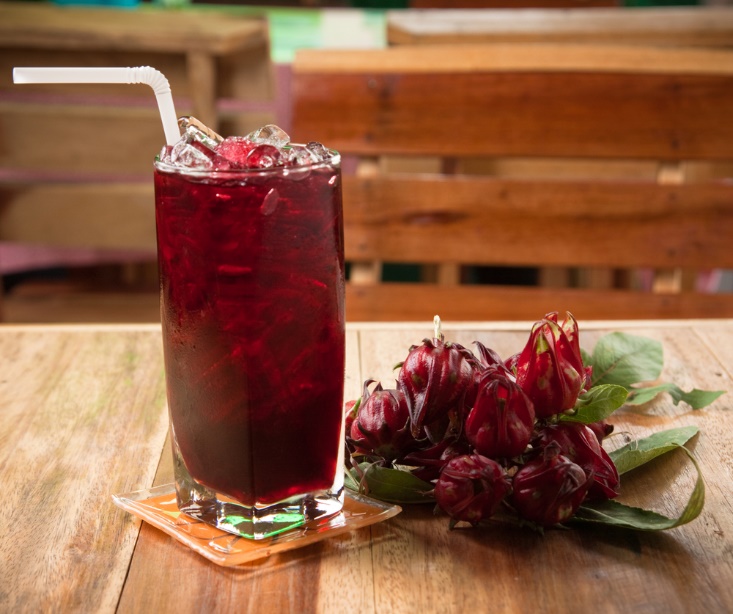 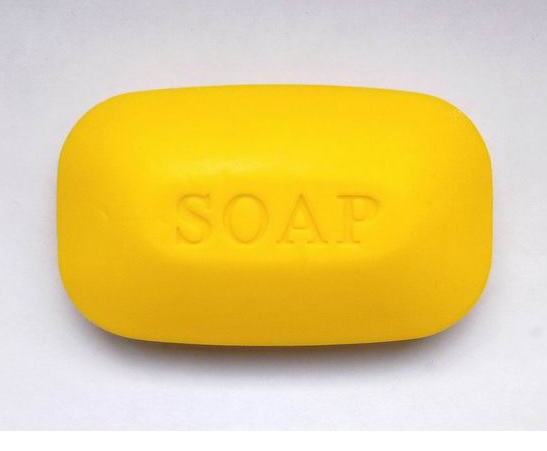 